Если пожар случился     Необходимо, не  теряя   головы,  быстро реагировать  на  пожар, используя  все  доступные  способы  для  тушения  огня  (песок,  вода ,покрывала, одежда,  огнетушители и т.д.).  Любой огонь, который нельзя полностью  обуздать  в  кратчайшее  время,  требует  работы  пожарных.Звонить в пожарную охрану надо сразу же,  а не тогда,  когда будет уже поздно.  Вызов должен содержать четкую информацию о месте пожара,  его причине и вероятной угрозе для людей.  Надо назвать свое  имя  и  дать свой номер телефона для получения дальнейших уточнений.     Следует помнить,  что дети, испугавшись пожара, могут прятаться всамых укромных местах,  например,  под кроватью,  и  почти  всегда  не отзываются на незнакомые голоса.     В задымленных помещениях опасно оставаться из-за присутствия газа и токсичных дымов: достаточно нескольких глотков дыма и человек теряет сознание.     Для избежания  вредного  воздействия  газа  очень  важна  быстрая эвакуация.  Если  потушить  пламя  невозможно,  после  спасения  людей следует  убрать  баллоны с газом,  автомобили,  возможные архивы,  все легковоспламеняющиеся материалы  и  ценности.  В   ожидании   прибытияпожарных  человек,  который  не  растерялся в данной ситуации,  долженкоординировать  перемещения   всех   пострадавших,   охранять   любымисредствами  подходы  к  пожару для предотвращения его распространения,обливая водой или покрывая мокрым полотном наиболее  опасные  с  точкизрения  возгорания  места.  Он  должен держать ситуацию под контролем, чтобы не создавать паники.     Во время   пожара  необходимо  постоянно  использовать  воду  длятушения,  закрыть двери и окна,  так как потоки воздуха питают  огонь, закрыть газ, отключить электроэнергию. В рабочих помещениях остановитьработающие машины и механизмы,  охладить  водой легковоспламеняющиеся материалы.     Открывая горящие помещения,  надо быть максимально  внимательным, так  как  новое  поступление  кислорода может усилить пламя.  Для этих целей лучше использовать палку,  чтобы действовать на расстоянии и  по  возможности  из  укрытия.  Если  есть  дым,  то идти надо пригнувшись, закрывая лицо,  а если необходимо - покрыв  голову  влажным  полотном,обильно смочив водой одежду.     Необходимо помнить следующие правила:     - если  есть  возможность затушить пламя,  лучше двигаться противогня,  стараясь ограничить его  распространение  и  "толкая"  огонь  к выходу или туда, где нет горючих материалов;     - всегда страхуйтесь веревкой,  когда надо идти вдоль  коридоров, на  крыши,  в  подвалы и другие опасные места,  так как в сильном дыму трудно отыскать обратную дорогу:     - наиболее эффективное тушение пламени осуществляется с высоты науровне огня;     - если  на человеке загорелась одежда,  не позволяйте ему бежать;повалите его на землю,  закутайте в покрывало и обильно полейте.  Ни в коем случае не раздевайте  обожженного,  если  одежда  уже  прогорела,накройте пострадавшие части тела стерильной ватой;     - тушите пожар гидрантом или водой, учитывая возможные разрушенияпредметов или несущих опор здания.  Важно не  количество  используемойводы, а правильное ее применение;     - потушив источник загорания,  необходимо проверить существованиедругих  возможных  очагов,  которые  могут перечеркнуть все предыдущиеусилия.  Проверки  надо  проводить  несколько  раз  в  течение  суток,особенно обратив внимание на погреба, мансарды и другие малопосещаемыепомещения.     Во время  пожара  часто  существует  опасность  для  жизни людей:возможные  взрывы,  недостаточная  видимость  из-за  дыма,  работа  на высоте,  незнание  обстановки,  вышедшее  из нормального режима работы электрическое оборудование - все это требует максимального внимания.     При ожогах  лечение  проводится  согласно их тяжести.  Как первая помощь  могут  быть  применены  примочки  с  холодной   водой,   затем требуется медицинская помощь.При пожарене следуетПытаться выйти через задымленную лестничную клетку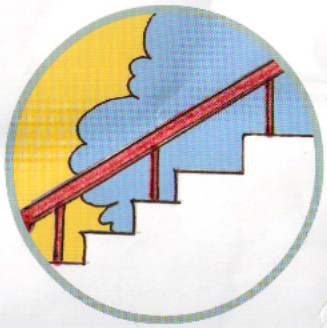 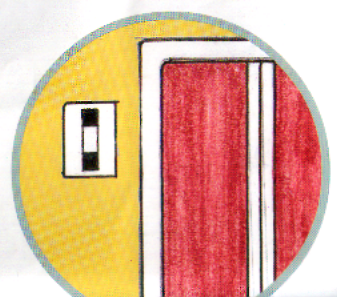 Пользоваться лифтом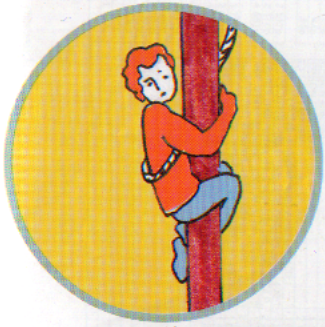 Спускаться по водосточным трубам, простыням и веревкам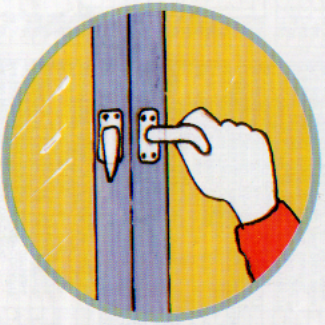 Открывать окна и двери (это увеличит приток кислорода)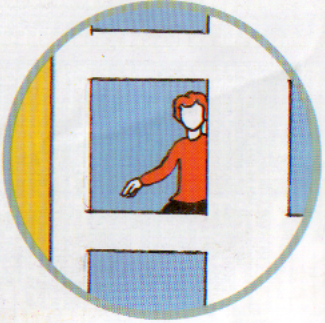 Выпрыгивать из окон верхних этажей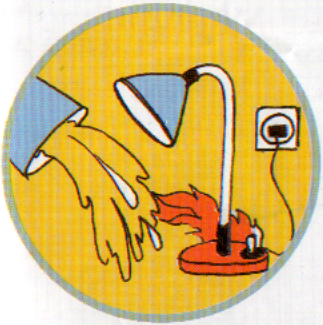 Тушить водой включенные электроприборы Пожарная охрана01 (стац. тлф), 010 (моб. тлф)Единая служба спасения  112Единая дежурно-диспетчерская служба 5-18-77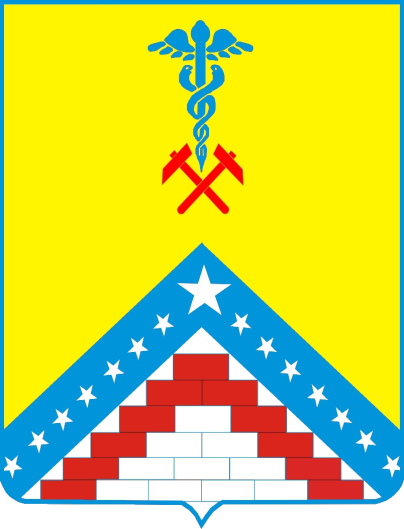 МУНИЦИПАЛЬНОЕ КАЗЕННОЕ ОБРАЗОВАТЕЛЬНОЕ УЧРЕЖДЕНИЕДОПОЛНИТЕЛЬНОГО ПРОФЕССИОНАЛЬНОГО ОБРАЗОВАНИЯ «КУРСЫ ГРАЖДАНСКОЙ ОБОРОНЫ» МУНИЦИПАЛЬНОГО ОБРАЗОВАНИЯГУЛЬКЕВИЧСКИЙ РАЙОНправила поведения при пожаре г. Гулькевичи